Sitzung des LaGeo in der Legislaturperiode 2022/23, 20.01.23, WiSe 2022/23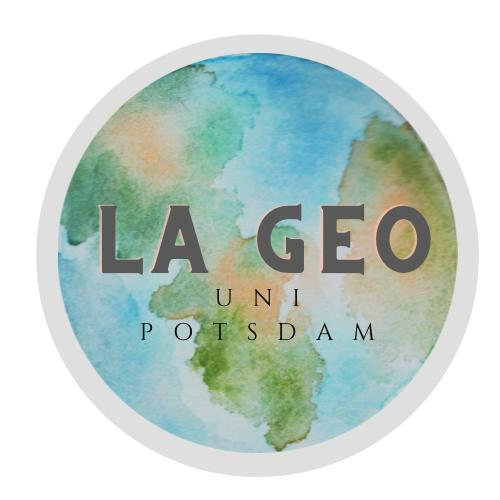 Raum: 11-Line			Zeit: 14.00 – 14.50 UhrVorsitz: Ida SchirnickProtokoll: Valerie ReicheltAnwesend (vom FSR)Anwesend (vom Assoziiertenprogramm)Lea BoxbergerN. AIda SchirnickA.Lars KernchenA.Thomas HesslerA.Alina NahrstedtA.Marie Christin SchuchardtN. AKarl-Viktor EnkelmannA.Valerie ReicheltA.----TOPThemaHandlung1Annahme TagesordnungEinstimmig angenommen 2Annahme ProtokollEinstimmig angenommen 3Bericht Institutsrat- Wahl des Vorsitzes auf nächstes Mal verschoben- Treffen einmal im Monat- Torsten Lipp beendet seine Arbeit an der Universität  neue Besetzung seiner Stelle ab 2024 geplant- Mensa befindet sich in angespannter finanzieller Situation, Foodtrucks sollen zur Entlastung eingesetzt werden- es werden 2 studentische Mitglieder für die Berufungskommission der W3-Professur gesucht4Bericht Vefa- Karl ist Mitglied im Präsidium vom Prüfungsamt -  Attest bei Prüfungsamt vorlegen, soll geändert werden -Obere Mensa NP Probleme, Asta regelt -Mensapreise -> ist mehreren FSRs aufgefallen, auch Dozierende haben sich bei Institutsrat beschwert -> Offener Brief in Planung, alle FSRs sollen Möglichkeit bekommen sich zu beteiligen - weniger Spam Mails- Gebäude, die von Hasso Plattner aufgekauft werden: Ausschusssitzung im Landtag, Präsident der UP ist gegen aufkaufen - Semesterticket verlängert - Satzungsänderung bei der VeFa5Edition X- Meme Gewinnspiel6Lehramtsforum- Elternrat BB hat sich gemeldet-wollen mit uns über Probleme und Lösungen im Lehramtsstudium reden-Thomas geht hin 23.01.23 16:157FSR-Raum- aufräumen - Dienstag: 24.01.23, 11:008Website- Gruppenfoto, Thomas Persönliche Infos für Website schicken + Foto 9Pub-Quiz-  20.04 um 18:30- Valerie kümmert sich um Location 10Merch- Bestellung 1x Hoodie - Bilder von Merch auf Webseite?11Sonstiges- Sophia macht Moderation, Karl macht Protokoll am 03.02.23